ПОСТАНОВЛЕНИЕ                                                                                КАРАР              №2                                                                                           24.01.2022г.О признании утратившим силу постановление Исполнительного комитета Баландышского сельского поселения Тюлячинского муниципального района от 15.11.2021г.  № 18 «О внесении изменений в постановление Исполнительного комитета Баландышского сельского поселения Тюлячинского муниципального района от 11.12.2015 г. № 19 «Об утверждении административных регламентов предоставления муниципальных услуг»На основании Федерального закона от 6 октября 2003 года № 131-ФЗ «Об общих принципах организации местного самоуправления в Российской Федерации», исполнительный комитет Баландышского сельского поселения Тюлячинского муниципального района постановляет:    1. Признать утратившим силу следующие постановление Исполнительного комитета Баландышского сельского поселения Тюлячинского муниципального района от 15.11.2021 г. № 18 «О внесении изменений в постановление Исполнительного комитета Баландышского сельского поселения Тюлячинского муниципального района от 11.12.2015 г. № 19 «Об утверждении административных регламентов предоставления муниципальных услуг».    2. Настоящее постановление вступает в силу в соответствии с действующим законодательством.   3. Опубликовать настоящее постановление в соответствии с действующим законодательством.       Глава Баландышского       сельского поселения 				                               Р.Ш.Мухаметшин			РЕСПУБЛИКА ТАТАРСТАН              ИСПОЛНИТЕЛЬНЫЙ     КОМИТЕТ БАЛАНДЫШСКОГО        СЕЛЬСКОГО  ПОСЕЛЕНИЯ             ТЮЛЯЧИНСКОГО     МУНИЦИПАЛЬНОГО РАЙОНА    Гагарина ул., д. 4, с. Баландыш, 422098тел. (факс): (84360) 55-6-10, E-mail: Bln.Tul@tatar.ru 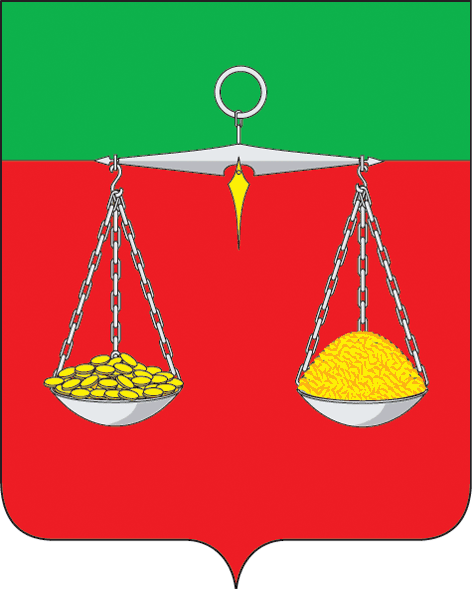 ТАТАРСТАН РЕСПУБЛИКАСЫТЕЛӘЧЕ МУНИЦИПАЛЬ РАЙОНЫ     БАЛАНДЫШ АВЫЛ              БАШКАРМА  КОМИТЕТЫ                          ҖИТӘКЧЕСЕГагарин ур., 4 нче йорт, Баландыш авылы, 422098тел. (факс): (84360) 55-6-10 E-mail: Bln.Tul@tatar.ruОКПО 93053609  ОГРН 1061675010154  ИНН/КПП 1619004362/161901001ОКПО 93053609  ОГРН 1061675010154  ИНН/КПП 1619004362/161901001ОКПО 93053609  ОГРН 1061675010154  ИНН/КПП 1619004362/161901001